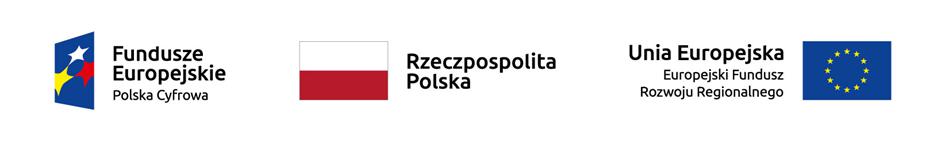 Opis Przedmiotu ZamówieniaZamówienie jest współfinansowane ze środków Unii Europejskiej w ramach Europejskiego Funduszu Rozwoju Regionalnego, w ramach III osi priorytetowej „Cyfrowe kompetencje społeczeństwa” Działania 3.2. „Innowacyjne rozwiązania na rzecz aktywizacji cyfrowej” - Program Operacyjny Polska Cyfrowa na lata 2014-2020.Opis Przedmiotu Zamówienia:Nazwa przedmiotu zamówienia: Przygotowanie i przeprowadzenie szkolenia on-line „Wdrażanie innowacji technologicznej w instytucji”Uczestnicy szkolenia:Szkolenie skierowane jest do: pracowników oraz współpracowników, którzy odpowiadają za ofertę samorządowych instytucji kultury: domów kultury, ośrodków oraz centr kultury i sztuki posiadających status samorządowej inst. kultury – z wyjątkiem instytucji współprowadzonych przez ministra i jednostki samorządu terytorialnego oraz bibliotek posiadających status samorządowych instytucji kultury, w skład których wchodzą domy kultury, ośrodki kultury lub centra kultury i sztuki - zbiorczo zwane domami kultury (DK), łącznie 60 grantobiorców programu.Liczba uczestników szkolenia: max. 20 osób.Czas trwania szkolenia: 2 dni szkoleniowe, 8 godzin (zegarowe) Liczba szkoleń: 1Miejsce szkolenia: platforma ClickMeeting, Zoom lub Live WebinarSzkolenie odbędzie się na platformie zapewnionej przez Zamawiającego, prowadzący potrzebuje do realizacji: własnego komputera, łącza internetowego, które zagwarantuje realizację szkolenia.Zagadnienia kluczowe, które powinien uwzględniać program szkolenia to:Innowacja technologiczna - podstawowe pojęcia. Model procesu innowacji technologicznej w instytucji kultury. Wdrożenie innowacji technologicznej w instytucji kultury krok po kroku. Zarządzanie wdrożeniem innowacji technologicznej w instytucji. Omówienie 2 dobrych praktyk wdrożenia innowacji technologicznej w instytucji kultury. Wynagrodzenie obejmuje całkowite koszty przygotowania szkolenia, na które składają się:przygotowanie programu szkolenia oraz przesłania go w wyznaczonym przez specjalistę ds. organizacji szkoleń, terminie na jego adres mailowy w terminie 7 dni kalendarzowych przed szkoleniem,poprowadzenie szkolenia w ustalonej dacie, w ustalonym wymiarze godzin,przygotowanie prezentacji dotyczącej tematyki szkolenia, zgodnie z wytycznymi podanymi przez Zleceniodawcę, w terminie 7 dni kalendarzowych przed szkoleniem,udział w próbie technicznej na jednej z platform: ClickMeeting lub ZOOM lub LiveWebinar,przygotowanie stanowiska oraz gotowości do przeprowadzenia szkolenia na ok. 45 minut przed rozpoczęciem nagrania, zgodnie z wytycznymi podanymi przez osobę moderującą wskazaną przez Zleceniodawcę, ścisła współpraca z koordynatorem z Działu Szkoleń i Profesjonalizacji, w postaci 2h konsultacji (osobistych, telefonicznych lub za pomocą komunikatorów internetowych), ścisła współpraca z osobą moderującą szkolenie wskazaną przez Zleceniodawcę.Ceny w ofercie winny być podane w kwocie netto oraz kwocie brutto. Cena oferty powinna obejmować całkowity koszt wykonania przedmiotu zamówienia, w tym również wszelkie koszty towarzyszące wykonaniu.Osoba merytoryczna upoważniona do kontaktów: Dominika Panfil, dpanfil@nck.pl Na podstawie art. 7 ust. 1 ustawy z dnia 16 kwietnia 2022r. o szczególnych rozwiązaniach w zakresie przeciwdziałania wspieraniu agresji na Ukrainę oraz służących ochronie bezpieczeństwa narodowego z postępowania o udzielenie zamówienia publicznego lub konkursu prowadzonego na podstawie ustawy Pzp wyklucza się: wykonawcę oraz uczestnika konkursu wymienionego w wykazach określonych w rozporządzeniu 765/2006 i rozporządzeniu 269/2014 albo wpisanego na listę na podstawie decyzji w sprawie wpisu na listę rozstrzygającej o zastosowaniu środka, o którym mowa w art. 1 pkt 3 ustawy; wykonawcę oraz uczestnika konkursu, którego beneficjentem rzeczywistym w rozumieniu ustawy z dnia 1 marca 2018 r. o przeciwdziałaniu praniu pieniędzy oraz finansowaniu terroryzmu (Dz. U. z 2022 r. poz. 593 i 655) jest osoba wymieniona w wykazach określonych w rozporządzeniu 765/2006 i rozporządzeniu 269/2014 albo wpisana na listę lub będąca takim beneficjentem rzeczywistym od dnia 24 lutego 2022 r., o ile została wpisana na listę na podstawie decyzji w sprawie wpisu na listę rozstrzygającej o zastosowaniu środka, o którym mowa w art. 1 pkt 3 ustawy; wykonawcę oraz uczestnika konkursu, którego jednostką dominującą w rozumieniu art. 3 ust. 1 pkt 37 ustawy z dnia 29 września 1994 r. o rachunkowości (Dz. U. z 2021 r. poz. 217, 2105 i 2106), jest podmiot wymieniony w wykazach określonych w rozporządzeniu 765/2006 i rozporządzeniu 269/2014 albo wpisany na listę lub będący taką jednostką dominującą od dnia 24 lutego 2022 r., o ile został wpisany na listę na podstawie decyzji w sprawie wpisu na listę rozstrzygającej o zastosowaniu środka, o którym mowa w art. 1 pkt 3 ustawy. 